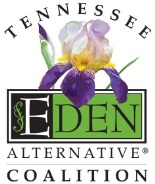 Third Quarter Progress ReportReframing DementiaCMP 34305-21115The following grant activities were completed during the third quarter of the grant period:A series of scheduled emails was sent to participating organizations during this quarter to help them track their grant activities and make sure they were given all they needed to be successful.  DELIVERABLE:  Please see pdf copies of the emails with the following titles:Blast for TEAC Participants #1Blast for TEAC Participants #2 Blast for TEAC Participants #3Blast for TEAC Participants #4 Blast for TEAC Participants #5 Blast for TEAC Participants #6 On January 19, 2017, G. Allen Power, M.D. delivered the first Virtual Gathering for project participants.  Free registration for this event was also offered to other nursing homes, surveyors, and ombudsmen.  DELIVERABLE:  Recording link for 1st Virtual Gatheringhttps://edenalt.sharefile.com/d-s69ae622d4a34241b On March 7, 2017, G. Allen Power, M.D. delivered the second Virtual Gathering for project participants.  Free registration for this event was also offered to other nursing homes, surveyors, and ombudsmen.  DELIVERABLE:  Recording link for 2nd Virtual Gatheringhttps://edenalt.sharefile.com/d-s297d1b31d6649dca Began collecting “Best Practice” stories for our project-specific newsletter that will be released April 2017.  We phoned each organization and asked them the following…How are your implementation efforts and Reframing Dementia trainings going?How many people have you trained?  What success stories do you have?  What have been your key “a-ha’s”?  Are people becoming more engaged in person-directed practices?  What subtle changes are you beginning to see? Raw data is now available for the status of the first implementation assessment. This data reflects whether certain implementation benchmarks were achieved so far by participating organizations.  Not all organizations have completed this assessment yet.  Final data on this will be included in our final analysis in our final report.DELIVERABLE:   Please see attachment Report Implementation Assessment #1Raw, interim pre/immediate post compare data is now available for the Reframing Dementia training done in participating organizations so far. This data only reflects the pre-test and immediate post-test data (no follow-up surveys yet) and is awaiting final analysis at project’s end.  DELIVERABLE:  Please see attachments Report Pre-Tests and Immediate Post-TestsFollow-up phone calls were made between March 20 and March 31 to all participating organizations that have not yet entered pre/post survey data for their own delivery of Reframing Dementia in their organizations.  Participants were provided information about deadlines for completing Reframing Dementia training and completing the entry of data.  Several organizations expressed appreciation for the personal touch that this outreach provided.  We also learned that a number of organizations had indeed completed their training efforts, but had just not entered their data yet.  These organizations were coached on how to move forward with that process.We learned that several participants did not have the correct email listed for them so they had not received our follow-upSeveral of the calls identified some common threads with turnover and change in leadership that was preventing them from implementing.  We provided an extension in hopes that they could meet the expected outcomes by April 30th.Several organizations were contacted and voicemails were left with no return call so follow-up emails were sent.